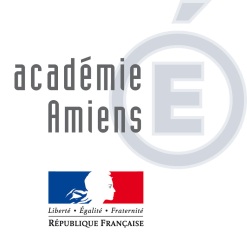 Fiche bilan de relecture de production : 2012-2013A mettre en copie lors du retour vers l’équipe d’origine à thierry.raimbaut@ac-amiens.fr Fiche bilan de relecture de production : 2012-2013A mettre en copie lors du retour vers l’équipe d’origine à thierry.raimbaut@ac-amiens.fr Fiche bilan de relecture de production : 2012-2013A mettre en copie lors du retour vers l’équipe d’origine à thierry.raimbaut@ac-amiens.fr Fiche bilan de relecture de production : 2012-2013A mettre en copie lors du retour vers l’équipe d’origine à thierry.raimbaut@ac-amiens.fr Fiche bilan de relecture de production : 2012-2013A mettre en copie lors du retour vers l’équipe d’origine à thierry.raimbaut@ac-amiens.fr Fiche bilan de relecture de production : 2012-2013A mettre en copie lors du retour vers l’équipe d’origine à thierry.raimbaut@ac-amiens.fr Fiche bilan de relecture de production : 2012-2013A mettre en copie lors du retour vers l’équipe d’origine à thierry.raimbaut@ac-amiens.fr Fiche bilan de relecture de production : 2012-2013A mettre en copie lors du retour vers l’équipe d’origine à thierry.raimbaut@ac-amiens.fr Fiche bilan de relecture de production : 2012-2013A mettre en copie lors du retour vers l’équipe d’origine à thierry.raimbaut@ac-amiens.fr Fiche bilan de relecture de production : 2012-2013A mettre en copie lors du retour vers l’équipe d’origine à thierry.raimbaut@ac-amiens.fr Fiche bilan de relecture de production : 2012-2013A mettre en copie lors du retour vers l’équipe d’origine à thierry.raimbaut@ac-amiens.fr Fiche bilan de relecture de production : 2012-2013A mettre en copie lors du retour vers l’équipe d’origine à thierry.raimbaut@ac-amiens.fr Fiche bilan de relecture de production : 2012-2013A mettre en copie lors du retour vers l’équipe d’origine à thierry.raimbaut@ac-amiens.fr Fiche bilan de relecture de production : 2012-2013A mettre en copie lors du retour vers l’équipe d’origine à thierry.raimbaut@ac-amiens.fr Production de l’équipe du lycée :Production de l’équipe du lycée :Production de l’équipe du lycée :Production de l’équipe du lycée :Production de l’équipe du lycée :Production de l’équipe du lycée :Production de l’équipe du lycée :Production de l’équipe du lycée :Relecture par l’équipe du lycée :Relecture par l’équipe du lycée :Relecture par l’équipe du lycée :Relecture par l’équipe du lycée :Relecture par l’équipe du lycée :Relecture par l’équipe du lycée :Thématique  (CCF):Système étudié :Problématique :Niveau (classe) :Champ professionnel :Champ professionnel :Champ professionnel :Champ professionnel :Champ professionnel :Sur le fond…Le niveau de formation visé est-il* :Le niveau de formation visé est-il* :Le niveau de formation visé est-il* :Le niveau de formation visé est-il* :CorrectCorrectA revoirA revoirLes niveaux taxonomiques visés sont *:Les niveaux taxonomiques visés sont *:Trop faiblesCorrectsCorrectsTrop élevésSur le fond…Le champ de formation visé est-il* :Le champ de formation visé est-il* :Le champ de formation visé est-il* :Le champ de formation visé est-il* :CorrectCorrectA revoirA revoirLes niveaux taxonomiques visés sont *:Les niveaux taxonomiques visés sont *:Trop faiblesCorrectsCorrectsTrop élevésSur le fond…Les activités demandées font elles partie intégrante du référentiel ?*Les activités demandées font elles partie intégrante du référentiel ?*Les activités demandées font elles partie intégrante du référentiel ?*Les activités demandées font elles partie intégrante du référentiel ?*Les activités demandées font elles partie intégrante du référentiel ?*Les activités demandées font elles partie intégrante du référentiel ?*Les activités demandées font elles partie intégrante du référentiel ?*Les activités demandées font elles partie intégrante du référentiel ?*Les activités demandées font elles partie intégrante du référentiel ?*Les activités demandées font elles partie intégrante du référentiel ?*Les activités demandées font elles partie intégrante du référentiel ?*OuiOuiNonSur le fond…La problématique est* :La problématique est* :InexistanteInexistanteIrréalisteRéaliste et professionnelleRéaliste et professionnelleRéaliste et professionnelleLes temps imparti est* :Les temps imparti est* :Trop courtCorrectCorrectTrop longSur le fond…La mise en situation est *:La mise en situation est *:ComplèteComplèteIncomplèteLes TICE y apparaissent*:Les TICE y apparaissent*:Les TICE y apparaissent*:Les TICE y apparaissent*:RégulièrementPonctuel-lementRarementRarementJamaisSur le fond…Une partie calculatoire et/ou théorique :Une partie calculatoire et/ou théorique :ApparaitApparaitN’ apparaît pasLe système dédié au traitement de la thématique est-il* :Le système dédié au traitement de la thématique est-il* :Le système dédié au traitement de la thématique est-il* :Le système dédié au traitement de la thématique est-il* :Le système dédié au traitement de la thématique est-il* :Le système dédié au traitement de la thématique est-il* :OpportunOpportunInop-portunSur le fond…La progression dans le traitement de la problématique est* :La progression dans le traitement de la problématique est* :La progression dans le traitement de la problématique est* :La progression dans le traitement de la problématique est* :CorrecteA revoirA revoirA revoirLes informations données  permettent-elles de traiter le TP en autonomie* :Les informations données  permettent-elles de traiter le TP en autonomie* :OuiOuiNonNonSur le fond…La grille d’évaluation (en rapport avec les thématiques des CCF) est* :La grille d’évaluation (en rapport avec les thématiques des CCF) est* :La grille d’évaluation (en rapport avec les thématiques des CCF) est* :La grille d’évaluation (en rapport avec les thématiques des CCF) est* :PrésenteAbsenteAbsenteAbsenteLes indicateurs d’évaluation sont *:Les indicateurs d’évaluation sont *:UnivoquesUnivoquesEquivoquesEquivoquesSur le fond…Observation(s)Observation(s)Sur le fond…Sur la forme…La présentation par rapport au cahier des charges est *:La présentation par rapport au cahier des charges est *:La présentation par rapport au cahier des charges est *:La présentation par rapport au cahier des charges est *:La présentation par rapport au cahier des charges est *:La présentation par rapport au cahier des charges est *:La présentation par rapport au cahier des charges est *:La présentation par rapport au cahier des charges est *:La présentation par rapport au cahier des charges est *:La présentation par rapport au cahier des charges est *:CorrecteCorrecteA revoirA revoirSur la forme…La présentation globale (justification, agrément, lisibilité…)*La présentation globale (justification, agrément, lisibilité…)*La présentation globale (justification, agrément, lisibilité…)*La présentation globale (justification, agrément, lisibilité…)*La présentation globale (justification, agrément, lisibilité…)*La présentation globale (justification, agrément, lisibilité…)*La présentation globale (justification, agrément, lisibilité…)*La présentation globale (justification, agrément, lisibilité…)*La présentation globale (justification, agrément, lisibilité…)*La présentation globale (justification, agrément, lisibilité…)*CorrecteCorrecteA revoirA revoirSur la forme…Le vocabulaire employé est d’un niveau*:Le vocabulaire employé est d’un niveau*:Le vocabulaire employé est d’un niveau*:Le vocabulaire employé est d’un niveau*:Le vocabulaire employé est d’un niveau*:Le vocabulaire employé est d’un niveau*:Le vocabulaire employé est d’un niveau*:Le vocabulaire employé est d’un niveau*:Le vocabulaire employé est d’un niveau*: FaibleCorrectCorrect Elevé ElevéSur la forme…Le nombre de page est* :Le nombre de page est* :Le nombre de page est* :Le nombre de page est* :Le nombre de page est* :Le nombre de page est* :Le nombre de page est* :Le nombre de page est* :Le nombre de page est* :Trop importantSuffisantSuffisantInsuffisantInsuffisantSur la forme…Observation(s)Sur la forme…*Mettre en gras votre choix et barrer les autres possibilités. Exemple :*Mettre en gras votre choix et barrer les autres possibilités. Exemple :*Mettre en gras votre choix et barrer les autres possibilités. Exemple :*Mettre en gras votre choix et barrer les autres possibilités. Exemple :*Mettre en gras votre choix et barrer les autres possibilités. Exemple :*Mettre en gras votre choix et barrer les autres possibilités. Exemple :*Mettre en gras votre choix et barrer les autres possibilités. Exemple :*Mettre en gras votre choix et barrer les autres possibilités. Exemple :Le niveau de formation visé est-il :Le niveau de formation visé est-il :Le niveau de formation visé est-il :CorrectCorrectA revoirA revoirCe tableau ne remplace en rien les annotations faites sur la production mais permet de synthétiser les remarques.Ce tableau ne remplace en rien les annotations faites sur la production mais permet de synthétiser les remarques.Ce tableau ne remplace en rien les annotations faites sur la production mais permet de synthétiser les remarques.Ce tableau ne remplace en rien les annotations faites sur la production mais permet de synthétiser les remarques.Ce tableau ne remplace en rien les annotations faites sur la production mais permet de synthétiser les remarques.Ce tableau ne remplace en rien les annotations faites sur la production mais permet de synthétiser les remarques.Ce tableau ne remplace en rien les annotations faites sur la production mais permet de synthétiser les remarques.Ce tableau ne remplace en rien les annotations faites sur la production mais permet de synthétiser les remarques.Ce tableau ne remplace en rien les annotations faites sur la production mais permet de synthétiser les remarques.Ce tableau ne remplace en rien les annotations faites sur la production mais permet de synthétiser les remarques.Ce tableau ne remplace en rien les annotations faites sur la production mais permet de synthétiser les remarques.Ce tableau ne remplace en rien les annotations faites sur la production mais permet de synthétiser les remarques.Ce tableau ne remplace en rien les annotations faites sur la production mais permet de synthétiser les remarques.Ce tableau ne remplace en rien les annotations faites sur la production mais permet de synthétiser les remarques.Ce tableau ne remplace en rien les annotations faites sur la production mais permet de synthétiser les remarques.